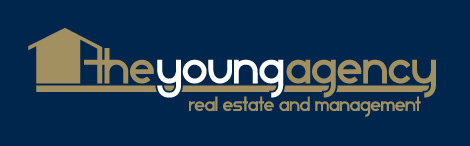 COMMERCIAL RENTAL APPLICATIONName of Business: _________________________________________________________DBA (If Different): _____________________________________ Years in Business: _____ Sole Proprietorship: Full name of Applicant: ____________________________________ Nature of Business: ________________________________________________________Phone Number: (___) __________________Cell Phone Number: (___) _______________ Fax: (__) _______________ E-Mail Address: ____________________________________ Home Address: ____________________________________________________________ Applicant’s Social Security Number: ____________________________________________ Partnership (If Applicable) : Name of Partnership: ___________________________ Type of Partnership: ____________________ Principle Partner (1): __________________________ Social Security #: ______________Partner (2): _________________________ Social Security #: ___________________ Nature of Business: ________________________________________________________ Phone Number: (___) ________________Cell Phone Number: (___) _________________Fax: (___) ________________ E-Mail Address: __________________________________ Corporation (If Applicable) : Name of Corporation: ____________________________________________ Nature of Business: ____________________________ Where incorporated: _____________________ Corporate officers: President______________________ V.P.: _______________________Secretary: _______________________ Treasurer: ________________________________ Phone Number: (___) ________________Cell Phone Number: (___) _________________ Fax: (___) ______________ E-Mail Address: ____________________________________ Federal I.D. #: _____________________________________________________________Rental References: Current Location Address: ___________________________________________________________ Name of Current Landlord/Manager: ___________________________________________________ Landlord/Manager’s Phone #: (____) ____________ How long at Present Address: ______ Current Rent Amount: _____________________ Reason for Leaving: ________________________________________________________________ Other Locations: ________________________________________________________________________ Landlord/Manager: ____________________________ Phone #: (____) _______________ If present address is less than one year, and/or you have additional business locations, please list those addresses below and indicate landlord/manager’s name and phone number: ____________________________________________________________________________________________________________________________________________________________________________________________________________________________________________________________________________________________________ _________________________________________________________________________Business References: Bank name: _____________________ Bank Address: _____________________________ Bank Contact Name: ________________________ Bank Phone: ____________________ Business Reference: ____________________ Address: ___________________________ Phone: (____) _________________ Contact: ____________________________________ Business Reference: ____________________ Address: ___________________________ Phone: (____) _____________________ Contact: _______________________________ Business Reference: ___________________ Address: ____________________________ Phone: (____) _____________________ Contact: _______________________________ Business Reference: ____________________ Address: ___________________________ Phone: (____) ______________________ Contact: _______________________________ Do you have a Business Plan? If so, please describe below or include attachment: _______________________________________________________________________ _________________________________________________________________________ ____________________________________________________________________________________________________________________________________________________________________________________________________________________________________________________________________________________________________________________________________________________________________________________________________________________________________ _________________________________________________________________________ ____________________________________________________________________________________________________________________________________________________________________________________________________________________________________________________________________________________________________________________________________________________________________________________________________________________________________ ____________________________________________________________________________________ _________________________________________________________________________ Additional Comments:______________________________________________________________________________________________________________________________________________________________________________________________________________________________________________________________________________________________________________________________________________________________________________________________________________________________________________________Applicant represents the above information to be true, correct, and complete and hereby authorizes any and all credit reporting agencies to disclose all information concerning past credit history prior to the date of the application and at any time during the tenants tenancy. Applicant acknowledges and agrees that this application does not constitute a contract, lease or agreement for space. Applicant understands that the landlord may terminate any rental agreement entered into for any misrepresentation made above. __________________________________           __________________________ Applicant Signature 					Date  